Dragi učenci pošiljam vam navodila za delo doma pri predmetu GLASBENA UMETNOST.Vaša tedenska naloga bo KRIŽANKA, s katero boste utrdili znanje o glasbilih. Bodite zdravi, pazite nase in na druge! Upam, da se kmalu vidimo!Sončka veliko, Robertina Ladika MigaličORFFOVA GLASBILA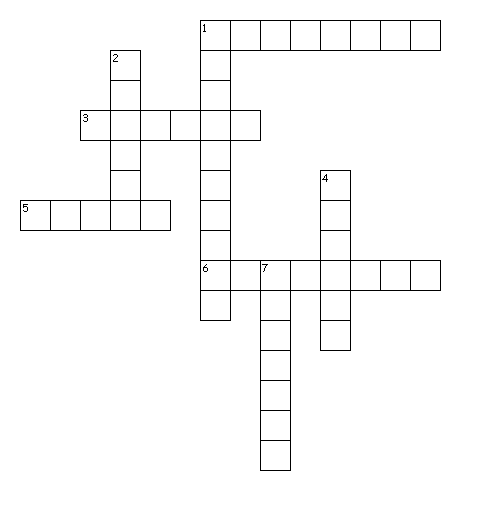 VODORAVNO1. Leseno glasbilo na katerega lahko zaigramo melodijo.3. Leseno glasilo iz ene cevi v katero pihamo, ko igramo melodijo.5. Glasbilo, ki orkestru poleg dirigenta daje ritem.6. Glasbilo iz veČih cevk v katere pihamo (ljudsko glasbilo).NAVPIČNO1. Glasbilo, ki ga uporabljajo tudi plesalke flamenga.2. Leseno glasBilo iz dveh delov v oblikI valjEV.4. Kovinsko glasbilo podobno pokrovkam.7. Leseno glasbilo na katerega strgamo.